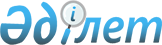 Мәслихаттың 2017 жылғы 4 желтоқсандағы № 183 "Әлеуметтік көмек көрсетудің, оның мөлшерлерін белгілеудің және мұқтаж азаматтардың жекелеген санаттарының тізбесін айқындаудың қағидаларын бекіту туралы" шешіміне өзгеріс енгізу туралы
					
			Күшін жойған
			
			
		
					Қостанай облысы Рудный қаласы мәслихатының 2020 жылғы 16 сәуірдегі № 449 шешімі. Қостанай облысының Әділет департаментінде 2020 жылғы 17 сәуірде № 9135 болып тіркелді. Күші жойылды - Қостанай облысы Рудный қаласы мәслихатының 2020 жылғы 3 тамыздағы № 498 шешімімен
      Ескерту. Күші жойылды - Қостанай облысы Рудный қаласы мәслихатының 03.08.2020 № 498 шешімімен (алғашқы ресми жарияланған күнінен кейін күнтізбелік он күн өткен соң қолданысқа енгізіледі).
      "Қазақстан Республикасындағы жергілікті мемлекеттік басқару және өзін-өзі басқару туралы" 2001 жылғы 23 қаңтардағы Қазақстан Республикасы Заңының 6-бабына сәйкес мәслихат ШЕШІМ ҚАБЫЛДАДЫ:
      1. Мәслихаттың "Әлеуметтік көмек көрсетудің, оның мөлшерлерін белгілеудің және мұқтаж азаматтардың жекелеген санаттарының тізбесін айқындаудың қағидаларын бекіту туралы" 2017 жылғы 4 желтоқсандағы № 183 шешіміне (2018 жылғы 8 қаңтарда Қазақстан Республикасы нормативтік құқықтық актілерінің эталондық бақылау банкінде жарияланған, Нормативтік құқықтық актілерді мемлекеттік тіркеу тізілімінде № 7433 болып тіркелген) мынадай өзгеріс енгізілсін:
      көрсетілген шешіммен бекітілген Әлеуметтік көмек көрсетудің, оның мөлшерлерін белгілеудің және мұқтаж азаматтардың жекелеген санаттарының тізбесін айқындаудың қағидаларында:
      7-тармақтың 8) тармақшасы жаңа редакцияда жазылсын:
      "8) Ұлы Отан соғысының қатысушылары мен мүгедектеріне Ұлы Отан соғысындағы Жеңіс күніне орай, табыстарын есепке алмай, 1000000 (бір миллион) теңге мөлшерінде;".
      2. Осы шешім алғашқы ресми жарияланған күнінен кейін күнтізбелік он күн өткен соң қолданысқа енгізіледі.
					© 2012. Қазақстан Республикасы Әділет министрлігінің «Қазақстан Республикасының Заңнама және құқықтық ақпарат институты» ШЖҚ РМК
				
      Рудный қалалық мәслихатының кезектен тыс сессиясының төрайымы 

Т. Абдрахманова

      Қалалық мәслихат хатшысы 

С. Байгужин
